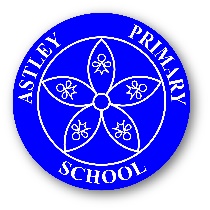 Astley Primary SchoolImaging PolicyAgreed Date: Spring 2021Review Date: Spring 2023Imaging PolicyGood practice recommended when taking photographs in school.Astley Primary School aims to provide as safe an environment as possible for all students and staff, while, as far as is possible, minimising risk without detracting from the enjoyment of celebration.An annual consent/letter is sent to all parents of current pupils relating to general photography and use of images.The school adopts the following procedures:Newsletters (Astley Advertiser)This newsletter is issued on a weekly basis to parents and Governors of the school.  Individual names are mentioned in the communication but are not linked to photographs.School Notice BoardsPhotos on notice boards of individual and groups of students will not have names under them.Social Media (including Twitter and YouTube)Photos/video will not have full children’s names linked to them.  However, first names may be referred to.Schools PerformancesParents of pupils performing in drama productions, concerts etc, may wish to video-digitally record their child’s performance.  These images are for personal use and the Data Protection Act does not apply.PressPhotographs taken by the press of an awards ceremony for example, will not breach the Data Protection Act, as long as the school has agreed to their publication and the pupils, their parents/carers are aware that photographs of those attending may appear in the newspaper.  In relation to group photographs, names will appear in alphabetical order; individuals’ photographs only to be provided with specific parental consent.School WebsiteNo names published.TV/Data projector picturesNo names published.Further informationWebsite: www.ico.gov.uk